КАРАР			 	Түбән Әлки  авылы			РЕШЕНИЕ2023 елның 13 декабре                                                                   46№ 2024 елга һәм 2025, 2026 еллар план чорына Әлки муниципаль районы Түбән Әлки  авыл җирлеге бюджеты турындаТатарстан Республикасы Бюджет кодексы нормалары һәм Әлки муниципаль районы Түбән Әлки  авыл җирлеге Уставының 70 статьясы нигезендә Түбән Әлки  авыл җирлеге Советы КАРАР ИТТЕ: 2024 елга һәм 2025, 2026 еллар план чорына Әлки муниципаль районы Түбән Әлки  авыл җирлеге бюджеты  икенче укылышта кабул итәргә:1 статья   1. Әлки муниципаль районы Түбән Әлки  авыл җирлеге бюджетының 2024 елга төп характеристикаларын расларга:1) Әлки муниципаль районы Түбән Әлки  авыл җирлеге бюджеты керемнәренең гомуми күләме 3124,894 мең сум күләмендә;2) Әлки муниципаль районының Түбән Әлки  авыл җирлеге бюджеты чыгымнарының гомуми күләме  3124,894 мең сум.3) Әлки муниципаль районының Түбән Әлки  авыл җирлеге бюджеты кытлыгы күләме 0,0 мең сум.2. Әлки муниципаль районы Түбән Әлки  авыл җирлеге бюджетының 2025 һәм 2026 еллар план чорына төп характеристикаларын расларга:1) Әлки муниципаль районы Түбән Әлки  авыл җирлеге бюджеты керемнәренең гомуми күләмен 2025 елга 3225,574 мең сум һәм 2026 елга  3325,790 мең сум күләмендә;2) Әлки муниципаль районының Түбән Әлки  авыл җирлеге бюджеты чыгымнарының гомуми күләме:- 2025 елга 3225,574 мең сум күләмендә, шул исәптән шартлы рәвештә расланган чыгымнар 76,4  мең сум күләмендә;- 2026 елга 3325,790 мең сум күләмендә, шул исәптән шартлы рәвештә расланган чыгымнар 157,1 мең сум күләмендә.3) Әлки муниципаль районы Түбән Әлки  авыл җирлегенең 2025 елга бюджет дефициты 0,0 мең сум һәм 2026 елга 0,0 мең сум күләмендә.3.Әлки муниципаль районы   Түбән Әлки  авыл җирлеге бюджеты кытлыгын финанслау чыганакларын билгеләргә:- 2024 елга әлеге карарның 1 нче кушымтасы нигезендә;- 2025 һәм 2026 еллар план чорына әлеге карарның 2 нче кушымта нигезендә. 2 статья 1. 2025 елның 1 гыйнварына Әлки муниципаль районы  Түбән Әлки  авыл җирлегенең эчке муниципаль бурычының иң югары чиген 0,0 мең сум, шул исәптән муниципаль гарантияләр буенча эчке муниципаль бурычның иң югары чиген Россия Федерациясе валютасында 0,0 мең сум күләмендә билгеләргә.   2. 2026 елның 1 гыйнварына Әлки муниципаль районы  Түбән Әлки  авыл җирлегенең эчке муниципаль бурычының иң югары чиген 0,0 мең сум, шул исәптән муниципаль гарантияләр буенча эчке муниципаль бурычның иң югары чиген Россия Федерациясе валютасында 0,0 мең сум күләмендә билгеләргә. 3. 2027 елның 1 гыйнварына Әлки муниципаль районы Түбән Әлки  авыл җирлегенең эчке муниципаль бурычының иң югары чиген 0,0 мең сум, шул исәптән муниципаль гарантияләр буенча эчке муниципаль бурычның иң югары чиген Россия Федерациясе валютасында 0,0 мең сум күләмендә билгеләргә. 3 статья     Әлки муниципаль районы Түбән Әлки     авыл җирлеге бюджетында 2024 елга фаразланган керем күләмен әлеге Карарның 3 нче кушымтасы, 2025 һәм 2026нче елларның план чорына 4 нче кушымтасы нигезендә исәпкә алырга.    4 статья 1. Түбән Әлки  авыл җирлеге бюджетының ассигнованиеләрен бюджет чыгымнары классификациясенең бүлекләре һәм бүлекчәләре, максатчан статьялары һәм чыгымнар төрләре төркемнәре буенча бүлүне расларга:- 2024 елга әлеге Карарга 5 нче кушымта нигезендә; - 2025 һәм 2026 еллар план чорына әлеге Карарга 6 нчы кушымта нигезендә.2. Әлки муниципаль районының Түбән Әлки  авыл җирлеге бюджеты чыгымнарының ведомство структурасын расларга:- 2024 елга әлеге Карарга 7 нче кушымта нигезендә;- 2025 һәм 2026 еллар план чорына әлеге Карарга 8 нче кушымта нигезендә.3. Әлки муниципаль районы Түбән Әлки  авыл җирлеге бюджетының гомуми  бюджет ассигнованиеләрене 2024 елга ачык норматив йөкләмәләрне үтәүгә 0,0 мең сум, 2025 елга 0,0 мең сум һәм 2026 елга 0,0 мең сум күләмендә расларга. 5 статья 1. Түбән Әлки  авыл җирлеге бюджетында хәрби комиссариатлар булмаган территорияләрдә беренчел хәрби исәпкә алу вәкаләтләрен гамәлгә ашыруга субвенция күләме 2024 елга Әлки муниципаль районы бюджетыннан 152,394 мең сум күләмендә исәпкә алына.2. Түбән Әлки  авыл җирлеге бюджетында хәрби комиссариатлар булмаган территорияләрдә беренчел хәрби исәпкә алу вәкаләтләрен гамәлгә ашыруга субвенция күләме 2025 елга Әлки муниципаль районы бюджетыннан 167,774 мең сум күләмендә исәпкә алына.3. Түбән Әлки  авыл җирлеге бюджетында хәрби комиссариатлар булмаган территорияләрдә беренчел хәрби исәпкә алу вәкаләтләрен гамәлгә ашыруга субвенция күләме 2026 елга Әлки муниципаль районы бюджетыннан 183,890 мең сум күләмендә исәпкә алына.6 статья 1. Әлки муниципаль районының Түбән Әлки  авыл җирлеге бюджетында 2024 елга Әлки муниципаль районы бюджетыннан бюджет тәэмин ителешен тигезләүгә 657,500 мең сум күләмендә дотация күләмен исәпкә алырга. 2.Әлки муниципаль районының Түбән Әлки  авыл җирлеге бюджетында 2025 елга Әлки муниципаль районы бюджетыннан бюджет тәэмин ителешен тигезләүгә 699,800 мең сум күләмендә дотация күләмен исәпкә алырга.3. Әлки муниципаль районының Түбән Әлки  авыл җирлеге бюджетында 2026 елга Әлки муниципаль районы бюджетыннан 736,900 мең сум күләмендә дотация күләмен исәпкә алырга.7 статьяӘлки муниципаль районының Түбән Әлки  авыл җирлегенең җирле үзидарә органнары 2024 елда муниципаль хезмәткәрләрнең, шулай ук җирле үзидарә органнары һәм муниципаль казна учреждениеләре хезмәткәрләре санын артуга китерүче карарлар кабул итәргә хокуксыз. 8 статья Түбән Әлки  авыл җирлеге бюджетының 2024 елның 1 гыйнварына калган акчаларын, Әлки муниципаль районы  Түбән Әлки  авыл җирлеге башкарма комитеты исеменнән башкарылган эшләр, башкарылган эшләр белән тәэмин итүгә, әлеге муниципаль контрактлар шартлары нигезендә 2023 елда түләнергә тиешле хезмәтләр күрсәтүгә төзелгән өчен түләүгә файдаланылмаган бюджет ассигнованиеләре суммасыннан артмаган күләмдә, 2024 елда Әлки муниципаль районы  Түбән Әлки  авыл җирлеге башкарма комитеты тарафыннан тиешле карар кабул ителгән очракта максатларга бюджет ассигнованиеләрен арттыруга  җибәрелә.9 статья Татарстан Республикасы Финанс министрлыгының Әлки районы буенча Казначылык департаментының территориаль бүлекчәсе Әлки муниципаль районы  Түбән Әлки  авыл җирлеге бюджетын үтәү буенча функцияләрне гамәлгә ашыралар.статья 1.Әлеге карар 2024 елның 1 гыйнварыннан үз көченә керә.2.Әлеге карарны Татарстан Республикасы, Әлки муниципаль районы, Түбән Әлки  авылы, Узэк урамы 9 йорт адресы буенча урнашкан Әлки муниципаль районы Түбән Әлки  авыл җирлеге Башкарма комитеты бинасындагы мәгълүмати стендта иглан итәргә.3.	Әлеге караны Татарстан Республикасының хокукый мәгълүматның рәсми порталында: http://pravo.tatarstan.ru веб-адресы буенча бастырып чыгарырга һәм Татарстан Республикасы Әлки муниципаль районының рәсми сайтында урнаштырырга.ТР Әлки муниципаль районы Түбән Әлки  авыл җирлеге Советы рәисе урынбасары:                                    Ф.Ф.Мисалов  Түбән Әлки  авыл җирлеге Советының  « 2024 елга һәм 2025, 2026 еллар план чорына Әлки муниципаль районы Түбән Әлки    авыл җирлеге бюджеты турында» карарына 1 нче кушымта2024 елга Әлки муниципаль районы  Түбән Әлки  авыл җирлеге бюджеты кытлыгын финанслау ЧЫГАНАКЛАРЫ                                                                                                                                  (мең сум)Түбән Әлки  авыл җирлеге Советының  « 2024 елга һәм 2025, 2026 еллар план чорына Әлки муниципаль районы Түбән Әлки  авыл җирлеге бюджеты турында» карарына 2 нче кушымта  2025 һәм 2026 еллар планлы чорына  Әлки муниципаль районы Түбән Әлки    авыл җирлеге бюджеты  кытлыгын финанслау  ЧЫГАНАКЛАРЫ                                                                                                                   (мең сум)Түбән Әлки  авыл җирлеге Советының  « 2024 елга һәм 2025, 2026 еллар план чорына Әлки муниципаль районы Түбән Әлки  авыл җирлеге бюджеты турында»карарына 3 нче кушымта     2024 елга Әлки муниципаль районы  Түбән Әлки  авыл җирлеге бюджет керемнәре күләме                                                                                                                 (мең сум)Түбән Әлки  авыл җирлеге Советының  « 2024 елга һәм 2025, 2026 еллар план чорына Әлки муниципаль районы  Түбән Әлки  авыл җирлеге бюджеты турында» карарына 4 нче кушымта     2025 ел һәм 2026 ел план чорына Әлки муниципаль районы  Түбән Әлки  авыл җирлеге бюджет керемнәре күләме                                                                                                                (мең сум)Түбән Әлки  авыл җирлеге Советының  « 2024 елга һәм 2025, 2026 еллар план чорына Әлки муниципаль районы Түбән Әлки  авыл җирлеге бюджеты турында»карарына 5 нче кушымта2024 елга Әлки муниципаль районының Түбән Әлки  авыл җирлегебюджеты чыгымнары классификациясенең бүлекләр һәм бүлекчәләр, максатчан статьялары һәм төркемнәре буенча бюдңет ассигнованиеләр БҮЛЕНЕШЕ												(мең сум)Түбән Әлки  авыл җирлеге Советының  « 2024 елга һәм 2025, 2026 еллар план чорына Әлки муниципаль районы  Түбән Әлки  авыл җирлеге бюджеты турында» карарына 6 нче кушымта2025, 2026 еллар план чорына  Әлки муниципаль районы Түбән Әлки  авыл җирлеге бюджеты чыгымнары классификациясенең бүлекләре һәм бүлекчәләре, максатчан статьялары һәм төркемнәре буенча бюджет ассигнованиеләре  БҮЛЕНЕШЕ(мең сум)Түбән Әлки  авыл җирлеге Советының  « 2024 елга һәм 2025, 2026 еллар план чорына Әлки муниципаль районы Түбән Әлки  авыл җирлеге бюджеты турында» карарына 7 нче кушымта2024 елга Әлки муниципаль районының Түбән Әлки  авыл җирлегебюджеты чыгымнарының ведомство структурасы																								(мең сум)Түбән Әлки  авыл җирлеге Советының  « 2023 елга һәм 2024, 2025 еллар план чорына Әлки муниципаль районы Түбән Әлки  авыл җирлеге бюджеты турында» карарына 8 нче кушымта2025 һәм 2026 еллар Әлки муниципаль районының Түбән Әлки  авыл җирлегебюджеты чыгымнарының ведомство структурасы(мең сум)РЕСПУБЛИКА ТАТАРСТАН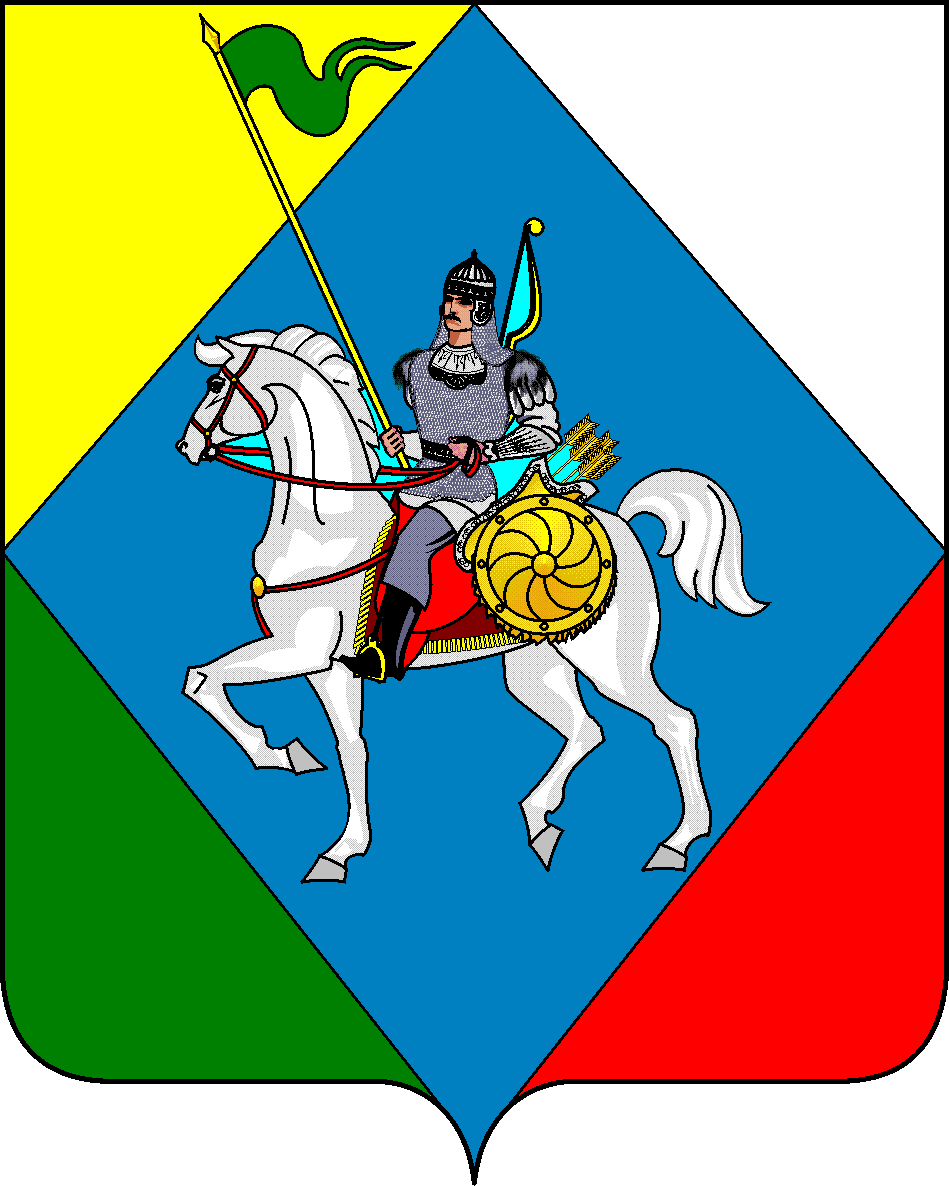 ТАТАРСТАН  РЕСПУБЛИКАСЫСОВЕТ    Әлки муниципаль районыНижнеалькеевского сельского поселения  Алькеевского Тубән  Әлки  авыл  җирлегеАлькеевского муниципального района              СОВЕТЫ Адрес: 422881, РТ, с. Нижнее  Алькеево    ул. Советская, д. 55Адресы: 422881, РТ, Тубән Әлки авылы, Совет  ур., 55т      тел. 8  (84346) 77-2-15тел. 8(84346)77-2-15Күрсәткеч кодыКүрсәткечнең атамасыСуммахБюджет кытлыгын финанслау чыганаклары-барлыгы0,001 05 00 00 00 0000 000                                                                                          Бюджет акчаларын исәпкә алу счетларында калган акчаларны үзгәртү0,001 00 00 00 00 0000 000Бюджет кытлыкларын эчке финанслау чыганаклары- 3124,89401 05 00 00 00 0000 500Бюджет акчаларының калдыкларын арттыру- 3124,89401 05 02 01 10 0000 510Авыл җирлекләре бюджетлары акчаларының башка калдыкларын арттыру- 3124,89401 00 00 00 00 0000 000Бюджет кытлыкларын эчке финанслау чыганаклары ________01 05 00 00 00 0000 600Бюджет акчаларының калдыкларын киметү ________01 05 02 01 10 0000 610Авыл җирлекләре бюджетларының башка калдык акчаларын киметү_____Күрсәткеч кодыКүрсәткечнең атамасы2025 елга суммасы2026 елга суммасыхБюджет кытлыгын финанслау чыганаклары-барлыгы0,00,001 05 00 00 00 0000 000                                                                                          Бюджет акчаларын исәпкә алу счетларында калган акчаларны үзгәртү0,00,001 00 00 00 00 0000 000Бюджет кытлыкларын эчке финанслау чыганаклары-3225,574-3225,79001 05 00 00 00 0000 500Бюджет акчаларының калдыкларын арттыру-3225,574-3325,79001 05 02 01 10 0000 510Авыл җирлекләре бюджетлары акчаларының башка калдыкларын арттыру-3225,574-3225,57401 00 00 00 00 0000 000Бюджет кытлыкларын эчке финанслау чыганаклары01 05 00 00 00 0000 600Бюджет акчаларының калдыкларын киметү01 05 02 01 10 0000 610Авыл җирлекләре бюджетларының башка калдык акчаларын киметүКүрсәткечнең атамасыК Б КСуммаСалым һәм салым булмаган керемнәр100000000000000002315,0Табышка, керемнәргә салымнар1010000000000000027,60Физик зат керемнәренә салым10102000010000110251,0Бердәм керемгә салымнар1050000000000000070,0Бердәм авыл хуҗалыгы салымы1050300001000011070,0Мөлкәткә салымнар10600000000000000530,0Физик затлар милкенә салым10601000000000110       530,0Җир салымы106060000000001101378,0Дәүләт һәм муниципаль милкендәге  мөлкәтне файдаланудан керемнәр1110000000000000061,0Дәүләт һәм муниципаль мөлкәтне (бюджет һәм автоном учреждениеләр мөлкәтеннән, шулай ук дәүләт һәм муниципаль унитар предприятиеләр, шул исәптән казна предприятиеләре, мөлкәтеннән тыш) түләүле файдалануга тапшырган өчен аренда түләве йә башка түләү рәвешендә алына торган керемнәр1110500000000012061,0Кире кайтарылмый торган кертемнәр 20000000000000000657,5Россия Федерациясе бюджет системасының башка бюджетларыннан кире кайтарылмый торган кертемнәр20200000000000000657,5Россия Федерациясе бюджет системасы бюджетларына дотацияләр20210000000000150152,394Россия Федерациясе бюджет системасы бюджетларына субвенцияләр20230000000000150152,394Барлык керемнәр:3124,894Күрсәткечнең атамасыК Б К2025 ел2026 елСалым һәм салым булмаган керемнәр100000000000000002358,02405,0Табышка, керемнәргә салымнар10100000000000000300,00328,0Физик зат керемнәренә салым10102000010000110300,00328,0Җыелма керемгә салымнар1050000000000000073,076,0Бердәм авыл хуҗалыгы салымы1050300001000011073,076,0Мөлкәткә салымнар10600000000000000546,0562,0Физик затлар милкенә салым1060100000000011093,096Җир салымы106060000000001101378,01378,0Дәүләт һәм муниципаль милкендәге  мөлкәтне файдаланудан керемнәр1110000000000000061,061,0Дәүләт һәм муниципаль мөлкәтне (бюджет һәм автоном учреждениеләр мөлкәтеннән, шулай ук дәүләт һәм муниципаль унитар предприятиеләр, шул исәптән казна предприятиеләре, мөлкәтеннән тыш) түләүле файдалануга тапшырган өчен аренда түләве йә башка түләү рәвешендә алына торган керемнәр1110500000000012061,061,0Кире кайтарылмый торган кертемнәр 20000000000000000867,574920,790Россия Федерациясе бюджет системасының башка бюджетларыннан кире кайтарылмый торган кертемнәр20200000000000000867,574920,790Россия Федерациясе бюджет системасы бюджетларына дотацияләр20210000000000150670,1727,6Россия Федерациясе бюджет системасы бюджетларына субвенцияләр  20230000000000150167,774183,890Барлык керемнәр:867,574920,790АтамасыБүлекБүлекчәМаксатчанстатьяЧыгым төреСуммасы,мең сумГомумдәүләт мәсьәләләре011793,0Авыл җирлеге  югары вазыйфаи заты эшчәнлеге0102540,2Чыгымнарның программада каралмаган юнәлешләре01029900000000Авыл җирлеге  Башлыгы01029900002030540,2Дәүләт (муниципаль) органнары, казна учреждениеләре, бюджеттан тыш дәүләт фондларының идарә органнары тарафыннан функцияләр башкаруны тәэмин итү максатларында персоналга түләү чыгымнары01029900002030100540,2Авыл җирлеге башкарма органы эшчәнлеге0104772,5Чыгымнарның программада каралмаган юнәлешләре01049900000000Үзәк аппарат01049900002040772,5Дәүләт (муниципаль) органнары, казна учреждениеләре, бюджеттан тыш дәүләт фондларының идарә органнары тарафыннан функцияләр башкаруны тәэмин итү максатларында персоналга түләү чыгымнары01049900002040100772,5Дәүләт (муниципаль) ихтыяҗлары өчен товарлар сатып алу, эшләр башкару һәм хезмәтләр күрсәтү01049900002040200Башка бюджет ассигнованиеләре01049900002040800Башка гомумдәүләт мәсьәләләре0113481,2Чыгымнарның программада каралмаган юнәлешләре01139900000000Оешма милкенә һәм җир салымына салым түләү01139900002950Башка бюджет ассигнованиеләре01139900002950800Ведомство буйсынуындагы учреждениеләр эшчәнлеген тәэмин итү01139900029900454,3Дәүләт (муниципаль) органнары, казна учреждениеләре, бюджеттан тыш дәүләт фондларының идарә органнары тарафыннан функцияләр башкаруны тәэмин итү максатларында персоналга түләү чыгымнары01139900029900100Дәүләт (муниципаль) ихтыяҗлары өчен товарлар сатып алу, эшләр башкару һәм хезмәтләр күрсәтү0113990002990020018,2Муниципаль хезмәткәрләрне иминләштерү011399000924101,8Дәүләт (муниципаль) ихтыяҗлары өчен товарлар сатып алу, эшләр башкару һәм хезмәтләр күрсәтү011399000924102001,8Муниципаль хезмәткәрләрне диспансерлаштыру011399000970806,9Дәүләт (муниципаль) ихтыяҗлары өчен товарлар сатып алу, эшләр башкару һәм хезмәтләр күрсәтү011399000970802006,9Милли оборона02152,394Чыгымнарның программада каралмаган юнәлешләре02039900000000Федераль бюджет  акчалары исәбеннән хәрби комиссариатлар булмаган территорияләрдә беренчел хәрби исәпкә алуны гамәлгә ашыру02039900051180152,394Дәүләт (муниципаль) органнары, казна учреждениеләре, бюджеттан тыш дәүләт фондларының идарә органнары тарафыннан функцияләр башкаруны тәэмин итү максатларында персоналга түләү чыгымнары02039900051180100141,194Дәүләт (муниципаль) ихтыяҗлары өчен товарлар сатып алу, эшләр башкару һәм хезмәтләр күрсәтү0203990005118020011,2Милли икътисад04Су хуҗалыгы040636,3Чыгымнарның программада каралмаган юнәлешләре0406990000000036,3Гидротехник корылмаларны тоту һәм ремонтлау чыгымнары0406990009043036,3Дәүләт (муниципаль) ихтыяҗлары өчен товарлар сатып алу, эшләр башкару һәм хезмәтләр күрсәтү04069900090430200Юллар хуҗалыгы0409200Чыгымнарның программада каралмаган юнәлешләре04099900000000200Төзекләндерү кысаларында авыл җирлекләре чикләрендә автомобиль юлларын һәм инженерлык корылмаларын төзү, тоту һәм ремонтлау04099900078020200Дәүләт (муниципаль) ихтыяҗлары өчен товарлар сатып алу, эшләр башкару һәм хезмәтләр күрсәтү04099900078020200200,0Торак-коммуналь хуҗалык05937,4Торак пунктларны төзекләндерү0503937,4Чыгымнарның программада каралмаган юнәлешләре05039900000000750,0Урам яктыртуы05039900078010750,0Дәүләт (муниципаль) ихтыяҗлары өчен товарлар сатып алу, эшләр башкару һәм хезмәтләр күрсәтү05039900078010200750,0Яшелләндерү050399000780300,0Дәүләт (муниципаль) ихтыяҗлары өчен товарлар сатып алу, эшләр башкару һәм хезмәтләр күрсәтү050399000780302000,0Җирләү урыннарын оештыру һәм карап тоту0503990007804050,0Дәүләт (муниципаль) ихтыяҗлары өчен товарлар сатып алу, эшләр башкару һәм хезмәтләр күрсәтү0503 990007804020050,0Төзекләндерү буенча башка эшләр0503990007805057,4Дәүләт (муниципаль) ихтыяҗлары өчен товарлар сатып алу, эшләр башкару һәм хезмәтләр күрсәтү0503990007805020057,4Каты көнкүреш калдыкларын  җыю һәм утильләштерү, күмелгән урыннарны карап тоту0503990007806080,0Дәүләт (муниципаль) ихтыяҗлары өчен товарлар сатып алу, эшләр башкару һәм хезмәтләр күрсәтү0503 990007806020080,0Парклар һәм скверларны тоту һәм төзекләндерү050399000780700,0Дәүләт (муниципаль) ихтыяҗлары өчен товарлар сатып алу, эшләр башкару һәм хезмәтләр күрсәтү050399000780702000,0Россия Федерациясе бюджет системасы һәм муниципаль берәмлекләр бюджетларына гомуми характердагы бюджетара трансфертлар14Гомуми характердагы башка бюджетара трансфертлар1403Чыгымнарның программада каралмаган юнәлешләре14039900000000ТР БК 44.10 статьясы нигезендә ТР бюджетына җирле бюджетлардан күчерелергә тиешле бюджетара субсидияләр ("тискәре трансфертлар")140399000208604,9Бюджетара трансфертлар140399000208605000Барлык керемнәр:3124,894БүлекБүлекчәМаксатчанстатьяЧыгым төре2025 ел2026 елГомумдәүләт мәсьәләләре011858,801925,60Авыл җирлегенең иң югары вазыйфаи заты эшчәнлеге0102546,2552,2Чыгымнарның программада каралмаган юнәлешләре01029900000000Авыл җирлеге башлыгы01029900002030546,2552,2Дәүләт (муниципаль) органнары, казна учреждениеләре, бюджеттан тыш дәүләт фондларының идарә органнары тарафыннан эшчәнлек башкаруны тәэмин итү максатларында персоналга түләү чыгымнары01029900002030100546,2552,2Авыл җирлеге башкарма органы эшчәнлеге0104Чыгымнарның программада каралмаган юнәлешләре01029900000000Үзәк аппарат01049900002040812,7854,10Дәүләт (муниципаль) органнары, казна учреждениеләре, бюджеттан тыш дәүләт фондларының идарә органнары тарафыннан эшчәнлек башкаруны тәэмин итү максатларында персоналга түләү чыгымнары01049900002040100502,7 536,10Дәүләт (муниципаль) ихтыяҗлары өчен товарлар сатып алу, эшләр башкару һәм хезмәтләр күрсәтү01049900002040200310318Башка бюджет ассигнованиеләре01049900002040800Башка гомумдәүләт мәсьәләләре0113Чыгымнарның программада каралмаган юнәлешләре01029900000000Оешмалар милкенә һәм җир салымына салым түләү01139900002950Башка бюджет ассигнованиеләре01139900002950800Ведомство буйсынуындагы учреждениеләр эшчәнлеген тәэмин итү01139900029900491,2510,6Дәүләт (муниципаль) органнары, казна учреждениеләре, бюджеттан тыш дәүләт фондларының идарә органнары тарафыннан эшчәнлек башкаруны тәэмин итү максатларында персоналга түләү чыгымнары01139900029900100472,7491,6Дәүләт (муниципаль) ихтыяҗлары өчен товарлар сатып алу, эшләр башкару һәм хезмәтләр күрсәтү0113990002990020018,519,0Муниципаль хезмәткәрләрне иминиятләштерү011399000924101,81,8Дәүләт (муниципаль) ихтыяҗлары өчен товарлар сатып алу, эшләр башкару һәм хезмәтләр күрсәтү011399000924102001,81,8Муниципаль хезмәткәрләрне диспансерлаштыру011399000970806,96,9Дәүләт (муниципаль) ихтыяҗлары өчен товарлар сатып алу, эшләр башкару һәм хезмәтләр күрсәтү011399000970802006,96,9Милли оборона02167,774183,890Чыгымнарның программада каралмаган юнәлешләре01029900000000ФБ чаралары хисабына хәрби комиссариатлар булмаган территорияләрдә беренчел хәрби исәпкә алуны гамәлгә ашыру02039900051180167,774183,890Дәүләт (муниципаль) органнары, казна учреждениеләре, бюджеттан тыш дәүләт фондларының идарә органнары тарафыннан эшчәнлек башкаруны тәэмин итү максатларында персоналга түләү чыгымнары02039900051180100156,574172,69Дәүләт (муниципаль) ихтыяҗлары өчен товарлар сатып алу, эшләр башкару һәм хезмәтләр күрсәтү0203990005118020011,211,2Милли икътисад0400Су хуҗалыгы040636,336,3Чыгымнарның программада каралмаган юнәлешләре0102990000000036,336,3Гидротехник корылмаларны тоту һәм ремонтлау чыгымнары0406990009043036,336,3Дәүләт (муниципаль) ихтыяҗлары өчен товарлар сатып алу, эшләр башкару һәм хезмәтләр күрсәтү04069900090430200Юл хуҗалыгы0409200,0180,0Чыгымнарның программада каралмаган юнәлешләре01029900000000Төзекләндерү кысаларында авыл җирлекләре чикләрендә автомобиль юлларын һәм инженерлык корылмаларын төзү, карап тоту һәм ремонтлау04099900078020200,0180,0Дәүләт (муниципаль) ихтыяҗлары өчен товарлар сатып алу, эшләр башкару һәм хезмәтләр күрсәтү04099900078020200200,0180,0Торак-коммуналь хуҗалык05749,40749,40Торак пунктларны төзекләндерү0503749,40749,40Чыгымнарның программада каралмаган юнәлешләре01029900000000Урамнарны яктырту05039900078010750,0700,0Дәүләт (муниципаль) ихтыяҗлары өчен товарлар сатып алу, эшләр башкару һәм хезмәтләр күрсәтү05039900078010200750,0700,0Яшелләндерү0503990007803050,050,0Дәүләт (муниципаль) ихтыяҗлары өчен товарлар сатып алу, эшләр башкару һәм хезмәтләр күрсәтү0503990007803020050,050,0Җирләү урыннарын оештыру һәм карап тоту0503990007804000Дәүләт (муниципаль) ихтыяҗлары өчен товарлар сатып алу, эшләр башкару һәм хезмәтләр күрсәтү0503 990007804020000Төзекләндерү буенча башка эшләр0503990007805050,059,3Дәүләт (муниципаль) ихтыяҗлары өчен товарлар сатып алу, эшләр башкару һәм хезмәтләр күрсәтү0503990007805020050,059,3Каты көнкүреш калдыкларын  җыю һәм утильләштерү, күмелгән урыннарны карап тоту0503990007806033,6033,60Дәүләт (муниципаль) ихтыяҗлары өчен товарлар сатып алу, эшләр башкару һәм хезмәтләр күрсәтү0503 990007806020033,6033,60Парк һәм скверларны карап тоту һәм төзекләндерү0503990007807000Дәүләт (муниципаль) ихтыяҗлары өчен товарлар сатып алу, эшләр башкару һәм хезмәтләр күрсәтү0503990007807020000Россия Федерациясе бюджет системасы һәм муниципаль берәмлекләр бюджетларына гомуми характердагы бюджетара трансфертлар14Гомуми характердагы башка бюджетара трансфертлар1403Чыгымнарның программада каралмаган юнәлешләре01029900000000ТР БК 44.10 статьясы нигезендә ТР бюджетына җирле бюджетлардан күчерелергә тиешле бюджетара субсидияләр ("тискәре трансфертлар")140399000208602,70Бюджетара трансфертлар14039900020860500Шартлы рәвештә расланган чыгымнар 76,4157,1Барлык чыгымнар (шартлы рәвештә расланган чыгымнарны кушып):3225,5743325,790ВедомствоБүлекБүлекчәМаксатчанстатьяЧыгым төреСумма821 Әлки муниципаль районы Иске Матак авыл җирлеге башкарма комитеты 821 Әлки муниципаль районы Иске Матак авыл җирлеге башкарма комитеты 821 Әлки муниципаль районы Иске Матак авыл җирлеге башкарма комитеты 821 Әлки муниципаль районы Иске Матак авыл җирлеге башкарма комитеты 821 Әлки муниципаль районы Иске Матак авыл җирлеге башкарма комитеты 821 Әлки муниципаль районы Иске Матак авыл җирлеге башкарма комитеты 821 Әлки муниципаль районы Иске Матак авыл җирлеге башкарма комитеты Гомумдәүләт мәсьәләләре817011793,9Авыл җирлегенең иң югары вазыйфаи заты эшчәнлеге0102540,2Чыгымнарның программада каралмаган юнәлешләре01029900000000Авыл җирлеге башлыгы01039900002030540,2Дәүләт (муниципаль) органнары, казна учреждениеләре, бюджеттан тыш дәүләт фондларының идарә органнары тарафыннан эшчәнлек башкаруны тәэмин итү максатларында персоналга түләү чыгымнары01039900002030100540,2Авыл җирлеге башкарма органы эшчәнлеге0104540,2Чыгымнарның программада каралмаган юнәлешләре01029900000000Үзәк аппарат01049900002040772,5Дәүләт (муниципаль) органнары, казна учреждениеләре, бюджеттан тыш дәүләт фондларының идарә органнары тарафыннан эшчәнлек башкаруны тәэмин итү максатларында персоналга түләү чыгымнары01049900002040100772,5Дәүләт (муниципаль) ихтыяҗлары өчен товарлар сатып алу, эшләр башкару һәм хезмәтләр күрсәтү01049900002040200772,5Башка бюджет ассигнованиеләре01049900002040800Башка гомумдәүләт мәсьәләләре0113Чыгымнарның программада каралмаган юнәлешләре01029900000000Оешмалар милкенә һәм җир салымына салым түләү01139900002950Башка бюджет ассигнованиеләре01139900002950800Ведомство буйсынуындагы учреждениеләр эшчәнлеген тәэмин итү01139900029900472,50Дәүләт (муниципаль) органнары, казна учреждениеләре, бюджеттан тыш дәүләт фондларының идарә органнары тарафыннан эшчәнлек башкаруны тәэмин итү максатларында персоналга түләү чыгымнары01139900029900100454,3Дәүләт (муниципаль) ихтыяҗлары өчен товарлар сатып алу, эшләр башкару һәм хезмәтләр күрсәтү0113990002990020018,2Муниципаль хезмәткәрләрне иминиятләштерү011399000924101,8Дәүләт (муниципаль) ихтыяҗлары өчен товарлар сатып алу, эшләр башкару һәм хезмәтләр күрсәтү011399000924102001,8Муниципаль хезмәткәрләрне диспансерлаштыру011399000970806,9Дәүләт (муниципаль) ихтыяҗлары өчен товарлар сатып алу, эшләр башкару һәм хезмәтләр күрсәтү011399000970802006,9Милли оборона02152,394Чыгымнарның программада каралмаган юнәлешләре02039900000000ФБ чаралары хисабына хәрби комиссариатлар булмаган территорияләрдә беренчел хәрби исәпкә алуны гамәлгә ашыру02039900051180152,394Дәүләт (муниципаль) органнары, казна учреждениеләре, бюджеттан тыш дәүләт фондларының идарә органнары тарафыннан эшчәнлек башкаруны тәэмин итү максатларында персоналга түләү чыгымнары02039900051180100141,194Дәүләт (муниципаль) ихтыяҗлары өчен товарлар сатып алу, эшләр башкару һәм хезмәтләр күрсәтү0203990005118020011,2Милли икътисад04Су хуҗалыгы040636,3Чыгымнарның программада каралмаган юнәлешләре0406990000000036,3Гидротехник корылмаларны тоту һәм ремонтлау чыгымнары0406990009043036,3Дәүләт (муниципаль) ихтыяҗлары өчен товарлар сатып алу, эшләр башкару һәм хезмәтләр күрсәтү0406990009043020036,3Юл хуҗалыгы0409200,0Чыгымнарның программада каралмаган юнәлешләре04099900000000Төзекләндерү кысаларында авыл җирлекләре чикләрендәге автомобиль юлларын һәм инженерлык корылмаларын төзү, карап тоту һәм ремонтлау04099900078020200,0Дәүләт (муниципаль) ихтыяҗлары өчен товарлар сатып алу, эшләр башкару һәм хезмәтләр күрсәтү04099900078020200200,0Торак-коммуналь хуҗалык05937,4Торак пунктларны төзекләндерү0503Чыгымнарның программада каралмаган юнәлешләре04099900000000Урамнарны яктырту05039900078010750,0Дәүләт (муниципаль) ихтыяҗлары өчен товарлар сатып алу, эшләр башкару һәм хезмәтләр күрсәтү05039900078010200750,0Яшелләндерү05039900078030Дәүләт (муниципаль) ихтыяҗлары өчен товарлар сатып алу, эшләр башкару һәм хезмәтләр күрсәтү0503 9900078030200Җирләү урыннарын оештыру һәм карап тоту0503990007804050,0Дәүләт (муниципаль) ихтыяҗлары өчен товарлар сатып алу, эшләр башкару һәм хезмәтләр күрсәтү0503 990007804020050,0Төзекләндерү буенча башка эшләр0503990007805057,4Дәүләт (муниципаль) ихтыяҗлары өчен товарлар сатып алу, эшләр башкару һәм хезмәтләр күрсәтү0503990007805020057,4Каты көнкүреш калдыкларын  җыю һәм утильләштерү, күмелгән урыннарны карап тоту0503990007806080,0Дәүләт (муниципаль) ихтыяҗлары өчен товарлар сатып алу, эшләр башкару һәм хезмәтләр күрсәтү0503 9900078060200   80,0Парк һәм скверларны карап тоту һәм төзекләндерү050399000780700Дәүләт (муниципаль) ихтыяҗлары өчен товарлар сатып алу, эшләр башкару һәм хезмәтләр күрсәтү050399000780702000Россия Федерациясе бюджет системасы һәм муниципаль берәмлекләр бюджетларына гомуми характердагы бюджетара трансфертлар14Гомуми характердагы башка бюджетара трансфертлар1403Чыгымнарның программада каралмаган юнәлешләре14039900000000ТР БК 44.10 статьясы нигезендә ТР бюджетына җирле бюджетлардан күчерелергә тиешле бюджетара субсидияләр ("тискәре трансфертлар")140399000208604,9Бюджетара трансфертлар14039900020860500Барлык чыгымнар:3124,894ВедомствоБүлекБүлекчәМаксатчанстатьяЧыгым төре2025 ел2026 ел821  Әлки муниципаль районы Иске Матак авыл җирлеге башкарма комитеты 821  Әлки муниципаль районы Иске Матак авыл җирлеге башкарма комитеты 821  Әлки муниципаль районы Иске Матак авыл җирлеге башкарма комитеты 821  Әлки муниципаль районы Иске Матак авыл җирлеге башкарма комитеты 821  Әлки муниципаль районы Иске Матак авыл җирлеге башкарма комитеты 821  Әлки муниципаль районы Иске Матак авыл җирлеге башкарма комитеты 821  Әлки муниципаль районы Иске Матак авыл җирлеге башкарма комитеты 821  Әлки муниципаль районы Иске Матак авыл җирлеге башкарма комитеты Гомумдәүләт мәсьәләләре817011858,801916,90Авыл җирлегенең иң югары вазыйфаи заты эшчәнлеге0102546,2552,2Чыгымнарның программада каралмаган юнәлешләре01029900000000Авыл җирлеге башлыгы01029900002030546,2552,2Дәүләт (муниципаль) органнары, казна учреждениеләре, бюджеттан тыш дәүләт фондларының идарә органнары тарафыннан эшчәнлек башкаруны тәэмин итү максатларында персоналга түләү чыгымнары01029900002030100546,2552,2Авыл җирлеге башкарма органы эшчәнлеге0104812,7854,10Чыгымнарның программада каралмаган юнәлешләре01029900000000Үзәк аппарат01049900002040812,7854,10Дәүләт (муниципаль) органнары, казна учреждениеләре, бюджеттан тыш дәүләт фондларының идарә органнары тарафыннан эшчәнлек башкаруны тәэмин итү максатларында персоналга түләү чыгымнары01049900002040100502,70536,10Дәүләт (муниципаль) ихтыяҗлары өчен товарлар сатып алу, эшләр башкару һәм хезмәтләр күрсәтү01049900002040200310,0318,0Башка бюджет ассигнованиеләре0104990000204080000Башка гомумдәүләт мәсьәләләре0113491,2510,6Оешмалар милкенә һәм җир салымына салым түләү01139900002950Башка бюджет ассигнованиеләре01139900002950800Ведомство буйсынуындагы учреждениеләр эшчәнлеген тәэмин итү01139900029900491,2510,6Дәүләт (муниципаль) органнары, казна учреждениеләре, бюджеттан тыш дәүләт фондларының идарә органнары тарафыннан эшчәнлек башкаруны тәэмин итү максатларында персоналга түләү чыгымнары01139900029900100472,7491,6Дәүләт (муниципаль) ихтыяҗлары өчен товарлар сатып алу, эшләр башкару һәм хезмәтләр күрсәтү0113990002990020018,519,0Муниципаль хезмәткәрләрне иминиятләштерү011399000924101,81,8Дәүләт (муниципаль) ихтыяҗлары өчен товарлар сатып алу, эшләр башкару һәм хезмәтләр күрсәтү011399000924102001,81,8Муниципаль хезмәткәрләрне диспансерлаштыру011399000970806,96,9Дәүләт (муниципаль) ихтыяҗлары өчен товарлар сатып алу, эшләр башкару һәм хезмәтләр күрсәтү011399000970802006,96,9Милли оборона02167,774183,890Чыгымнарның программада каралмаган юнәлешләре01029900000000ФБ чаралары хисабына хәрби комиссариатлар булмаган территорияләрдә беренчел хәрби исәпкә алуны гамәлгә ашыру02039900051180167,774183,890Дәүләт (муниципаль) органнары, казна учреждениеләре, бюджеттан тыш дәүләт фондларының идарә органнары тарафыннан эшчәнлек башкаруны тәэмин итү максатларында персоналга түләү чыгымнары02039900051180100156,574172,690Дәүләт (муниципаль) ихтыяҗлары өчен товарлар сатып алу, эшләр башкару һәм хезмәтләр күрсәтү0203990005118020011,211,2Милли икътисад04Су хуҗалыгы040636,336,3Гидротехник корылмаларны тоту һәм ремонтлау чыгымнары0406990009043036,336,3Дәүләт (муниципаль) ихтыяҗлары өчен товарлар сатып алу, эшләр башкару һәм хезмәтләр күрсәтү0406990009043020036,336,3Юл хуҗалыгы0409200180Төзекләндерү кысаларында авыл җирлекләре чикләрендәге автомобиль юлларын һәм инженерлык корылмаларын төзү, карап тоту һәм ремонтлау04099900078020200,0180Дәүләт (муниципаль) ихтыяҗлары өчен товарлар сатып алу, эшләр башкару һәм хезмәтләр күрсәтү04099900078020200200180Торак-коммуналь хуҗалык05883,60842,90Торак пунктларны төзекләндерү0503883,60842,90Чыгымнарның программада каралмаган юнәлешләре01029900000000Урамнарны яктырту05039900078010  750,0700,0Дәүләт (муниципаль) ихтыяҗлары өчен товарлар сатып алу, эшләр башкару һәм хезмәтләр күрсәтү05039900078010200750,0700,0Яшелләндерү0503990007803050,050,0Дәүләт (муниципаль) ихтыяҗлары өчен товарлар сатып алу, эшләр башкару һәм хезмәтләр күрсәтү0503 9900078030200    50,0    50,0Җирләү урыннарын оештыру һәм карап тоту0503990007804000Дәүләт (муниципаль) ихтыяҗлары өчен товарлар сатып алу, эшләр башкару һәм хезмәтләр күрсәтү0503 990007804020000Төзекләндерү буенча башка эшләр0503990007805050,059,3Дәүләт (муниципаль) ихтыяҗлары өчен товарлар сатып алу, эшләр башкару һәм хезмәтләр күрсәтү0503990007805020050,059,3Каты көнкүреш калдыкларын  җыю һәм утильләштерү, күмелгән урыннарны карап тоту0503990007806033,6033,60Дәүләт (муниципаль) ихтыяҗлары өчен товарлар сатып алу, эшләр башкару һәм хезмәтләр күрсәтү0503 990007806020033,6033,60Парк һәм скверларны карап тоту һәм төзекләндерү0503990007807000Дәүләт (муниципаль) ихтыяҗлары өчен товарлар сатып алу, эшләр башкару һәм хезмәтләр күрсәтү0503990007807020000Россия Федерациясе бюджет системасы һәм муниципаль берәмлекләр бюджетларына гомуми характердагы бюджетара трансфертлар14Гомуми характердагы башка бюджетара трансфертлар1403Чыгымнарның программада каралмаган юнәлешләре01029900000000ТР БК 44.10 статьясы нигезендә ТР бюджетына җирле бюджетлардан күчерелергә тиешле бюджетара субсидияләр ("тискәре трансфертлар")140399000208602,70Бюджетара трансфертлар14039900020860500шартлы рәвештә расланган чыгымнар 76,4157,1              Барлык чыгымнар (шартлы рәвештә расланган чыгымнарны кушып ):3225,5743325,790